Enunciado da questão aqui:AlternativasMmmFigura (Opcional) – Cole-a aqui.Referências:Onde você pesquisou sobre esta questão. Comente-a.Check-list: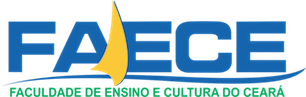 FORMULÁRIO DE ELABORAÇÃO DE QUESTÕES OBJETIVAS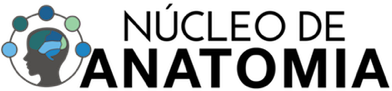 ENUNCIADO:Enunciado aqui. Enunciado aqui. ALTERNATIVA AAlternativa A aquiAlternativa A aquiGABARITO JUSTIFICADO:GABARITO JUSTIFICADO:CERTA. Porque....CERTA. Porque....ALTERNATIVA BAlternativa B aquiAlternativa B aquiGABARITO JUSTIFICADO:GABARITO JUSTIFICADO:CERTA. Porque....CERTA. Porque....ALTERNATIVA CAlternativa C aquiAlternativa C aquiGABARITO JUSTIFICADO:GABARITO JUSTIFICADO:CERTA. Porque....CERTA. Porque....ALTERNATIVA DAlternativa D aquiAlternativa D aquiGABARITO JUSTIFICADO:GABARITO JUSTIFICADO:CERTA. Porque....CERTA. Porque....ALTERNATIVA EAlternativa E aquiAlternativa E aquiGABARITO JUSTIFICADO:GABARITO JUSTIFICADO:CERTA. Porque....CERTA. Porque....ASPECTOS DE ANÁLISESIMNÃOO tópico de conteúdo avaliado pela questão é importante?  A habilidade avaliada pela questão é importante?  O tipo de questão é adequado ao tópico de conteúdo e à habilidade?  A abordagem da questão é contextualizada?  A questão estimula o exame crítico do conteúdo?  A linguagem é acessível ao nível do aluno?  A redação apresenta correção linguística?  A redação é objetiva, precisa e clara?  O comando da resposta é claro?  A resolução da questão estimula aprendizagens?  A questão é independente?  O suporte da questão (texto, figura, gráfico) é necessário para a resposta?  O enunciado apresenta um único problema?  O enunciado apresenta todas as referências necessárias?  A dificuldade da questão é adequada ao nível de ensino?  Há apenas uma resposta correta?  Há indicadores ou pistas para a resposta correta?  As alternativas de resposta focalizam tópicos importantes do conteúdo?  Há sintonia gramatical entre enunciado e alternativas?  As alternativas de resposta são homogêneas e equiparadas?  A extensão das alternativas é equilibrada?  As alternativas de resposta são independentes e mutuamente exclusivas?  Há elementos (palavras, números) repetidos em todas alternativas?  Há possibilidade de acerto por exclusão?  A alternativa correta tem maior apuro de linguagem?  As alternativas estão organizadas por critério lógico?  Há alternativas ambíguas ou capciosas?  Todas as alternativas de resposta são plausíveis?  A fonte e os espaçamentos utilizados na digitação são adequados?  Há destaques (negrito, grifo etc) que devem ser evitados?  Figuras, desenhos e ilustrações estão bem posicionados e legíveis?  Textos e figuras apresentam referência e autoria?